KAHILAINENLähde: Tanssin on Vihtori Liimatainen Viitasaarelta opettanut Suomalaisen Kansantanssin Ystäville 1908.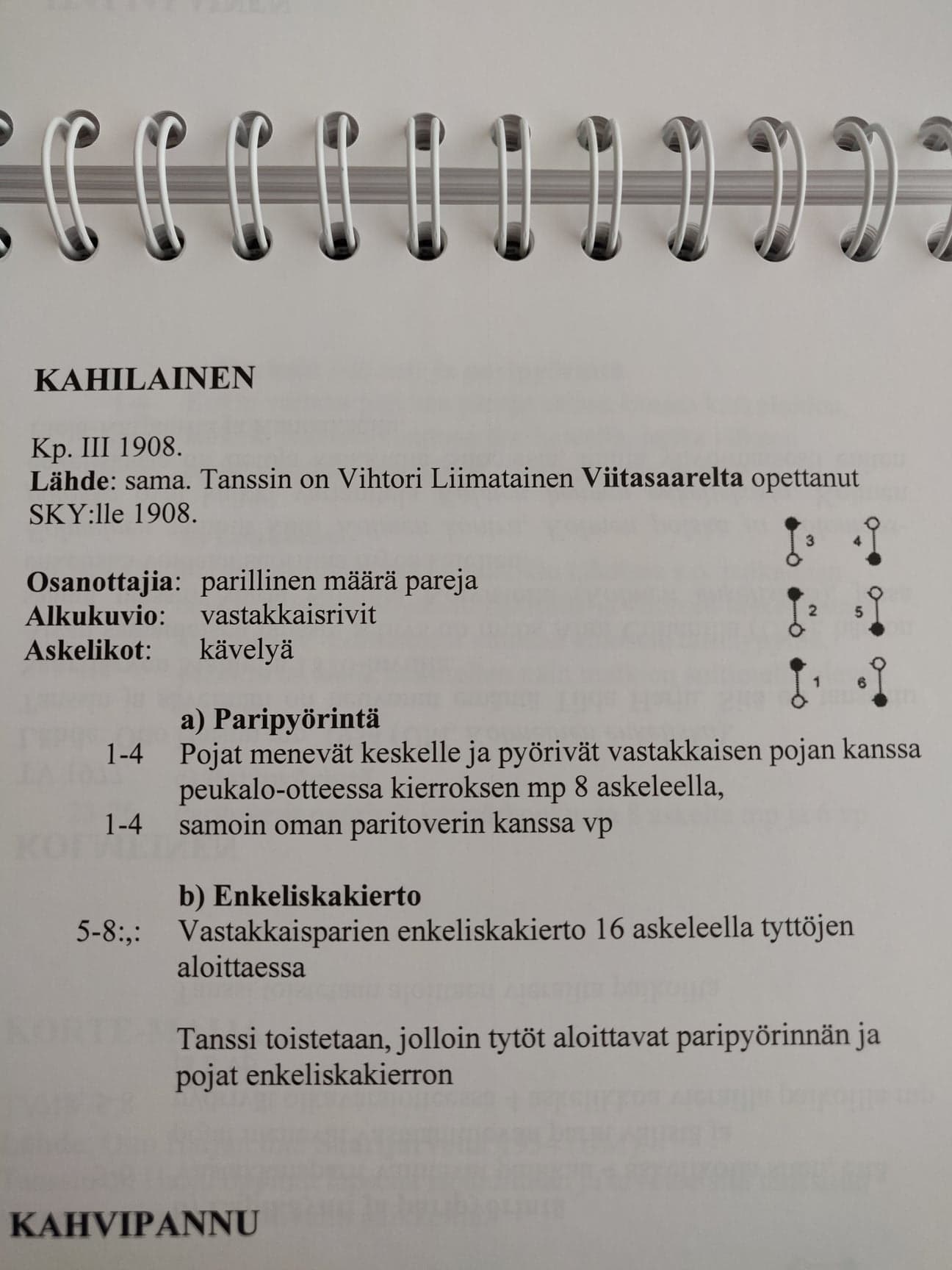 Osanottajia:	parillinen määrä pareja
Alkukuvio:	vastakkaisrivitAskelikot: 	kävelyParipyörintä1-4 	Pojat menevät keskelle ja pyörivät vastakkaisen pojan kanssa peukalo-otteessa kierroksen myötäpäivään 8 askeleella1-4	samoin oman paritoverin kanssa vastapäiväänEnkeliskakierto5-8:,: 	Vastakkaisparien enkeliskakierto 16 askeleella tyttöjen aloittaessa (yhteensä 8 tahtia) (ks. video)Tanssi toistetaan, jolloin tytöt aloittavat paripyörinnän ja pojat enkeliskakierron. EnkeliskakiertoKAHILAINENKälla: